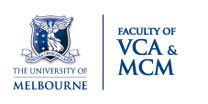 Faculty of the VCA and MCM 2017 ARC Future Fellowship Establishment Grant Application Form and Authority for Internal FundingOverview
2017 ARC Future Fellowship applicants who will hold their Fellowship in the Faculty of the VCA and MCM may apply for an establishment grant for towards project costs of up to $100,000 (one-off grant) of matched funding to support their Fellowship. The Scheme aims to: Support successful ARC Future Fellows in establishing their research program at the University;Enhance the candidate’s competitiveness when applying for the ARC Future Fellowship scheme.RIC will offer grants of up to $100,000 per project. To be eligible for central RIC support, the host department/school/faculty must provide matching funding on a 2:1 basis. RIC may reduce its level of support in the event that requests exceed the budget for this program. RIC does not impose any restrictions on how the RIC funding can be used, as long as it directly supports the Future Fellow and their project. Faculties may enforce restrictions on the use of funding as appropriate. Funding items are encouraged that are otherwise not supported by the ARC.Application Process and DeadlineTo be eligible for this grant, you must submit a completed signed Application form and required attachments by email to Bianca Durrant, Research Coordinator via vcamcm-research@unimelb.edu.au  by 5pm Monday 14 November 2016. Assessment ProcessApplications are assessed at Faculty and then RIC level. Faculty endorsement is critical for application to this scheme. Applicants should discuss their application with their Head of School (Prof Gary McPherson for MCM; Prof Su Baker for VCA). A successful outcome for a Future Fellowship Establishment Grant allows the ARC Future Fellowship applicant to include this support in their ARC Future Fellowship application.Scheme Page: http://research.unimelb.edu.au/work-with-us/funding/internal/establishment-grants-ff  
Enquiries: Bianca Durrant, Research Coordinator, Faculty of the VCA and MCM, bdurrant@unimelb.edu.au Faculty of the VCA and MCM 2017 ARC Future Fellowship Establishment Grant Application Form ARC Future Fellowship ApplicationThe Future Fellowship applicant should include details of the total requested Establishment Grant support in their ARC application in the following sections:D2: Strategic Statement – include details of the total financial support being provided by the Admin Org.E1 : Application Budget – in the Admin Org column, list the specific items which will be funded by the Establishment Grant OR include a single line for 'Establishment Grant support' under the 'Other' subheading.F2: Details of Admin Org contribution – describe how the UoM Establishment Grant support will contribute to achieving the aims of the project.I: Research Support Table – list as a requested application. (Sponsor: University of Melbourne; Scheme: Establishment Grant 2017).CERTIFICATION (electronic signatures will be accepted)Faculty of the VCA and MCM 2017 ARC Future Fellowship Establishment Grant Application Form and Authority for Internal FundingTO BE COMPLETED BY FACULTY RESEARCH OFFICE AND DIRECTOR (VCA or MCM)ENDORSEMENT FROM HEAD OF DEPARTMENT/SCHOOL (electronic signatures will be accepted)Funding provided by FacultyFunding provided by DVC(R)Total Establishment Grant Minimum $25,000 - up to $50,000 (this amount determines the DVC(R) support: double faculty contribution)Minimum $50,000 – up to $100,000Minimum $75,000 - up to $150,000Applicant Details Applicant Details First named investigatorCurrent Employment/RoleDepartment(s)Supervisor/ManagerEmailPhoneTitle of ARC Future Fellowship Proposal (max 20 words)Proposal Summary (max 300 words) Briefly outline the major goals of the proposed project and how this will be accomplished. State clearly the significance of the research in terms of contribution to the research capacity of the Faculty, the prospects for subsequent funding and international competitiveness.  Explain how the Establishment Grant will provide critical support to the success and viability of the project.Please provide a brief, but detailed budget in addition to the Future Fellowship project costs provided by the ARC. Provide a brief justification for your items, noting items not eligible for ARC funding.Total Requested (up to $150,000)Supporting DocumentationAttachedDraft ARC Future Fellowship Strategic Statement - REQUIRED	Draft ARC Future Fellowship application (as pdf export from RMS) - REQUIREDSignature of applicant:Print name:Date:Divisional Contributions and Commitments TableThis table outlines all faculty and/or divisional contributions associated with the grant, which if successful, will come into effect. The table highlights both faculty resources and agreements (if applicable) and scheme specific resources and contributions.Divisional Contributions and Commitments TableThis table outlines all faculty and/or divisional contributions associated with the grant, which if successful, will come into effect. The table highlights both faculty resources and agreements (if applicable) and scheme specific resources and contributions.General: Any general resource implications such as desk space, special access to facilities and equipment Contracting: Any contracting and staffing implications associated with the grantFunding: Any additional funding, scholarships or project support associated with the grantScheme Specific Faculty/Divisional Contribution (matched financial figure)Source: MCM budgetVCA budgetOther source:$RIC Contribution$Total Grant Requested$I agree that the project can be accommodated within the general facilities in my Department/ SchoolI agree that the project can be accommodated within the general facilities in my Department/ SchoolI agree that the project can be accommodated within the general facilities in my Department/ SchoolI agree that the project can be accommodated within the general facilities in my Department/ SchoolI agree that the project can be accommodated within the general facilities in my Department/ SchoolComments on the applicant and project:Comments on the applicant and project:Comments on the applicant and project:Comments on the applicant and project:Comments on the applicant and project:Signature of Head of SchoolPrint name:Date: